        Председатель Совета депутатов городского округа Домодедово Ковалевский Леонид Павлович совместно с депутатом Совета депутатов Рагимовым А.С., директором МУП «Теплосеть» Пластининым А.Ю., главным инженером МУП «Теплосеть» Лобовым Д.А., заместителем директора  МУП «Домодедовский водоканал» Качаловым А.А. и начальником территориального отдела микрорайонов Авиационный и Востряково Шалаевой Н.Н. провел выездную рабочую встречу по вопросу инженерного обеспечения котельной в мкр.Востряково,ул.Ледовская.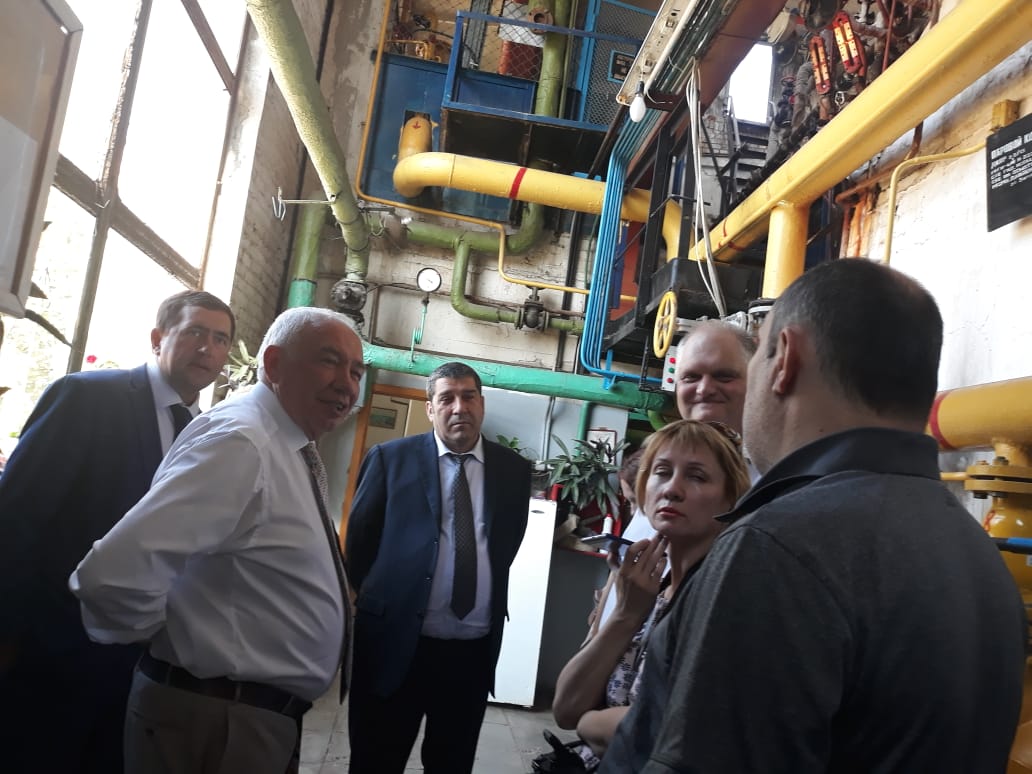 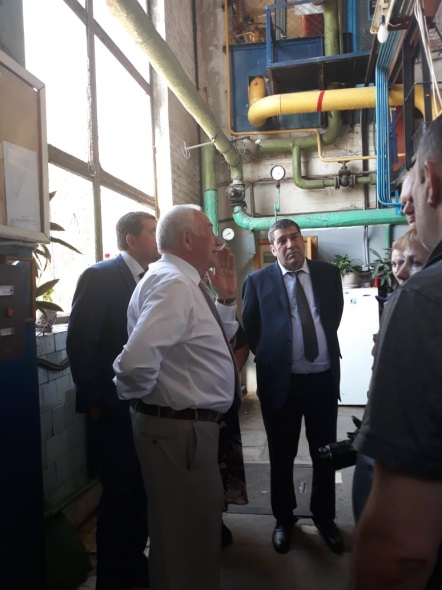 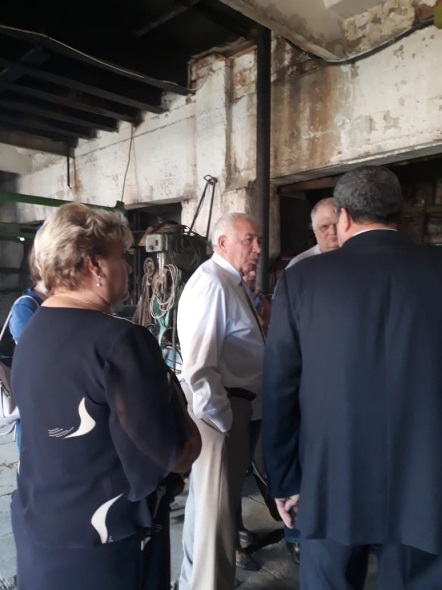 